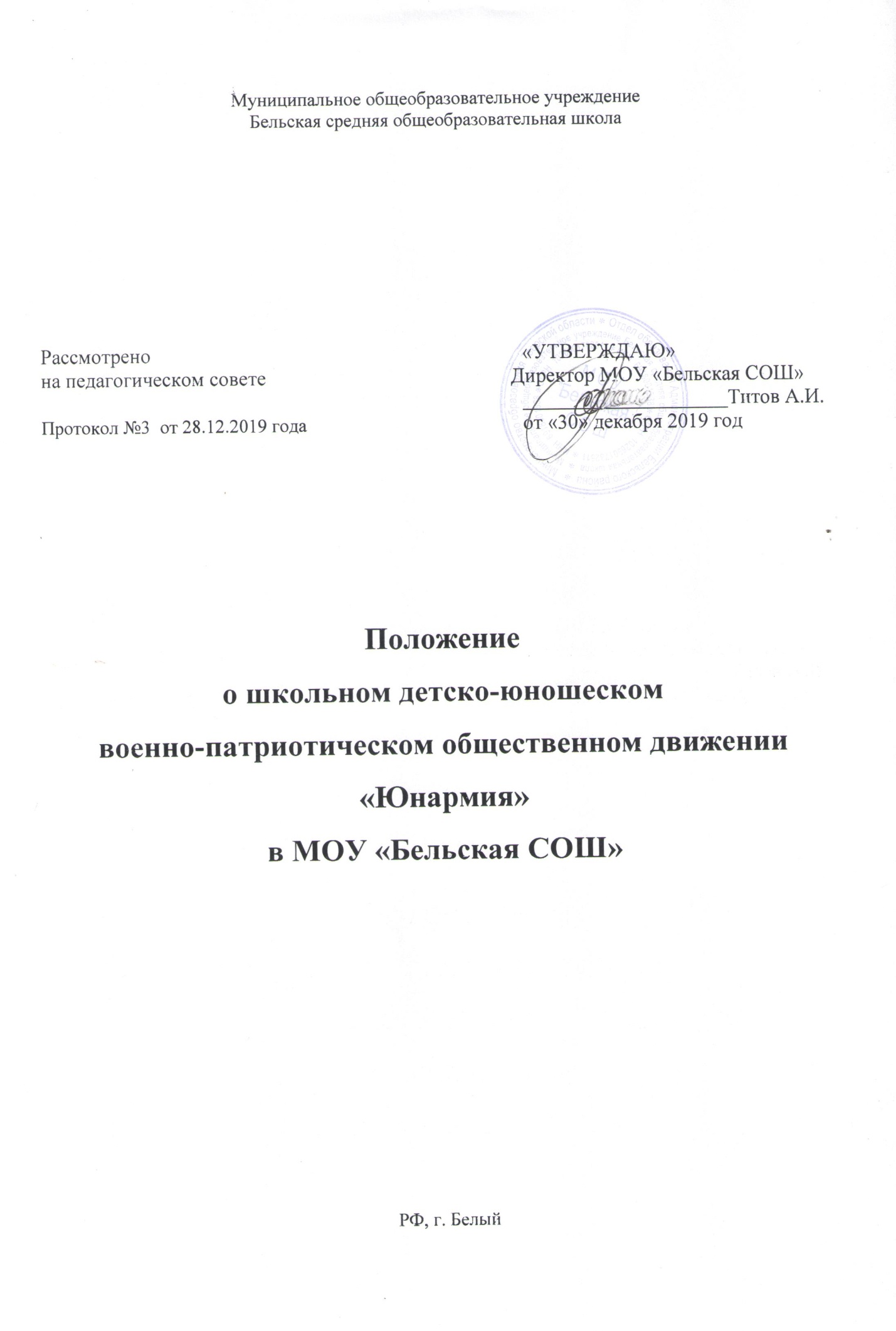 Общие положения.1.1. Школьное детско-юношеское военно-патриотическое общественное движение «Юнармия»,далее «ЮНАРМИЯ» – детское общественное объединение, созданное в МОУ «Бельская СОШ» ( создан 10.03.2019 года)  с целью развития и поддержки инициативы в изучении истории отечественного воинского искусства, вооружения и воинского костюма, освоения воинских профессий, подготовки обучающихся к службе в рядах вооруженных сил, являющееся структурным подразделением Всероссийского детско-юношеского военно-патриотического общественного движения «Юнармия», далее – Движение.1.2. «ЮНАРМИЯ»  является добровольным объединением обучающихся в возрасте от 11 до 18 лет. Отряд действует на основании Положения о школьном детско-юношеском военно-патриотическом общественном движении «Юнармия» и имеет Программу и план деятельности.1.3. Деятельность «ЮНАРМИИ»   осуществляется в соответствии с Конституцией Российской Федерации, Указом Президента Российской Федерации от 29.10.2015 г. № 536 «О создании Общероссийской общественно- государственной детско-юношеской организации «Российское движение школьников», Постановлением Правительства РФ от 30.12.2015 N 1493 «О государственной программе «Патриотическое воспитание граждан Российской Федерации на 2016-2020 годы», Распоряжением Правительства Российской Федерации от 29.05.2015 № 996-р «О стратегии развития воспитания в Российской Федерации на период до 2025 года», Приказом Министра обороны Российской Федерации от 15 октября 2014 года № 745 «Об утверждении порядка взаимодействия органов военного управления, соединений, воинских частей и организаций Вооруженных Сил Российской Федерации при организации и проведении мероприятий по военно-патриотическому воспитанию граждан Российской Федерации», Уставом Всероссийского детско- юношеского военно-патриотического общественного Движения «Юнармия», настоящим Положением и другими нормативными правовыми актами.II. Цели и задачи.Цель деятельности «ЮНАРМИИ»  – поддержка в молодёжной среде государственных и общественных инициатив, направленных на укрепление обороноспособности Российской Федерации.Задачи:- реализация государственной молодёжной политики Российской Федерации;- воспитание чувства патриотизма, приверженности идеям интернационализма, дружбы и войскового товарищества, противодействия идеологии экстремизма;- воспитание уважения к Вооружённым Силам России, формирование положительной мотивации к прохождению военной службы, всесторонняя подготовка к исполнению воинского долга;- изучение истории страны и военно-исторического наследия Отечества, развитие краеведения;- пропаганда здорового образа жизни, укрепление физической закалки и выносливости;- приобщение к военно-техническим знаниям и техническому творчеству;- совершенствование ценностно-ориентированных качеств личности,обеспечение условий для самовыражения обучающихся, их творческой активности;- содействие развитию активной гражданской позиции подростков.Для успешного выполнения своих задач «ЮНАРМИЯ»  :- организует и проводит военно-патриотической игры, олимпиады, конкурсы, юнармейские посты у вечного огня, обелисков, мемориалов,- участвует в воинских ритуалах, в молодёжных спартакиадах по военно- прикладным видам спорта, сдаче норм ГТО,- проводит поисковую работу,- организует информационное сопровождение своей деятельности.III. Основные принципы деятельности «ЮНАРМИИ»  Основными принципами деятельности Отряда являются:− принцип добровольности;- принцип взаимодействия;− принцип учета индивидуальных и возрастных особенностей;− принцип преемственности;− принцип самостоятельности;− принцип ответственности;− принцип равноправия и сотрудничества;− принцип гласности;− принцип коллективности,− принцип ответственности за собственное развитие.IV. Основные направления деятельности.Основными направлениями деятельности отряда являются:− историко-краеведческое;− оборонно-спортивное;− нравственное (участие в различных значимых мероприятиях района иобласти, саморазвитие).Формы и методы работы применяются с учётом возрастных особенностейобучающихся.V. Деятельность Юнармейского отряда5.1. «ЮНАРМИЯ»   осуществляет свою деятельность на базе МОУ «Бельская СОШ», а также взаимодействует с организациями, деятельность которых направлена на духовно-нравственное, патриотическое и физическое развитие обучающихся;5.2. «ЮНАРМИЯ»   определяет профиль своей деятельности и планирует работу;5.3. «ЮНАРМИЯ»   участвует в военно-спортивных и юнармейских играх,соревнованиях, экскурсиях, походах, сборах и т.п.;5.4. «ЮНАРМИЯ»   участвует в поисковых экспедициях, содержании памятниковвоинской славы и уходе за ними;5.5. «ЮНАРМИЯ»  ведет информационную деятельность в области развитиягражданственности и патриотизма обучающихся;5.6. «ЮНАРМИЯ» оказывает шефскую помощь ветеранам Великой Отечественной войны, труда, семьям военнослужащих, погибших при исполнении воинского долга;5.7. «ЮНАРМИЯ»   имеет свою эмблему, девиз, форму одежды.VI. Материально-техническое обеспечение деятельности «ЮНАРМИИ»   6.1. Деятельность Отряда обеспечивается учебно-материальной базой МОУ «Бельская СОШ»;6.3. «ЮНАРМИЯ»  использует для работы и проведения занятий кабинет ОБЖ, спортивный зал, открытую площадку школы;6.4. «ЮНАРМИЯ»  участвует в установлении военно-шефских связей с организациями военно-патриотической направленности г. Белого.VII. Организация воспитательной деятельности «ЮНАРМИИ» .7.1. Обучение и воспитание обучающихся проводится по Программе воспитания и социализации МОУ «Бельская СОШ»;7.2. Организация учебно-воспитательного процесса «ЮНАРМИЯ»   регламентируется перспективным (годовым) планом, утвержденным директором школы.7.3. Занятия «ЮНАРМИИ»   проводятся в соответствии с планом работы.VIII. Структура «ЮНАРМИИ»,   его органы управления.8.1. Высшим руководящим органом «ЮНАРМИИ»   является Сбор Юнармейского отряда, который созывается Штабом Отряда не менее одного раза в четверть. Внеочередные Слеты могут созываться по решению Штаба Отряда, а также по требованию руководящих органов Движения, регионального отделения, местного отделения Движения или не менее 1/2 участников Движения, состоящих на учете в «ЮНАРМИЯ» ;8.2. Деятельность Сбора «ЮНАРМИИ»   осуществляется в соответствии с Уставом Всероссийского детско-юношеского военно-патриотического общественного движения «Юнармия»;8.3. Постоянно действующим коллегиальным руководящим органом «ЮНАРМИИ»   является Штаб Отряда, избираемый Сбором Отряда сроком на 1год и возглавляемый Командиром отряда и его заместителем – Начальником Штаба. Количественный и персональный состав Штаба Отряда, порядок избрания и прекращения полномочий его членов определяется Слетом Отряда;8.4. Заседания Штаба «ЮНАРМИЯ»   проводятся не реже, чем один раз в месяц и созываются Начальником Штаба Юнармейского отряда Движения;8.5. Штаб «ЮНАРМИЯ» :− выполняет решения вышестоящих органов Движения, определяет приоритетные направления своей деятельности с учетом решений Слета, Главного штаба Движения, Слета регионального отделения Движения, Слета местного отделения Движения, Штаба местного отделения Движения, интересов участников Отряда;− представляет интересы «ЮНАРМИЯ»   в пределах территории своей деятельности;- в установленном порядке взаимодействует с  органами местного самоуправления, общественными объединениями и иными организациями и предприятиями любых организационных форм;− принимает решения о созыве Слета «ЮНАРМИЯ»;− осуществляет учет участников «ЮНАРМИЯ» ;8.6. Управление «ЮНАРМИЕЙ»   осуществляется руководителем, назначенным директором МОУ «Бельская СОШ». Методическое руководство деятельностью «ЮНАРМИЯ»   осуществляется заместителем директора по воспитательной работе МОУ «Бельская СОШ»;8.7. Руководитель «ЮНАРМИИ» :− направляет работу «ЮНАРМИИ»  ;− организует внутришкольные соревнования и военно-патриотические праздники, предусмотренные планом работы «ЮНАРМИЯ» ;− поддерживает контакт с районными патриотическими организациями;− постоянно следит за соблюдением санитарно-гигиенических норм и состоянием спортивных сооружений и снарядов во время проведения мероприятий;− обеспечивает безопасность детей при проведении мероприятий и занятий.IX. Права и обязанности участников «ЮНАРМИЯ» .Участие в деятельности «ЮНАРМИЯ»   осуществляется на основании письменного заявления законных представителей обучающегося.9.1. Участники «ЮНАРМИЯ»   имеют право:− принимать участие в мероприятиях «ЮНАРМИЯ» , его занятиях;− принимать участие в общих собраниях «ЮНАРМИЯ»   с правом решающего голоса;− вносить предложения по совершенствованию работы Отряда;− избирать и быть избранным в штаб «ЮНАРМИЯ» ;− пользоваться имуществом «ЮНАРМИЯ» ; − получать характеристику-рекомендацию при проявлении определенных способностей для поступления в военные учебные заведения;9.2. Участники «ЮНАРМИЯ»  обязаны:− соблюдать настоящее Положение, проявлять инициативу в работе «ЮНАРМИЯ» ;− соблюдать при проведении мероприятий «ЮНАРМИЯ»  дисциплину и техникубезопасности;− совершенствовать свою общеармейскую и физическую подготовку, воспитывать в себе и окружающих активную жизненную позицию;− бережно и аккуратно относиться к имуществу «ЮНАРМИИ» , принимать все мерык обеспечению его сохранности.X. Документация «ЮНАРМИИ» .В «ЮНАРМИИ»   должна иметься следующая документация:− настоящее Положение;− Устав Всероссийского детско-юношеского военно-патриотического общественного движения «Юнармия»;− перспективный план работы на год, утвержденный директором МОУ «Бельская СОШ»;− портфолио.